NHOA & Free2Move eSolutions: Green Pass for entryto offices, to protect employees and familiesMilan, 4 August 2021 – In line with the Confindustria proposal to the Italian Government and the indications of the Technical & Scientific Committee on the Green Pass as an essential tool to combat the COVID-19 pandemic, from 1 October 2021 entry to NHOA and Free2Move eSolutions will only be granted to holders of the green pass.“The decision to make the Green Pass mandatory is an act of duty to our people, to their families and to society as a whole,” said Carlalberto Guglielminotti, CEO of the NHOA Group. “As entrepreneurs, we have a duty to make a contribution to the community, by fostering the most advanced methods of combating the pandemic. These are the only way to ensure the continuity of manufacturing around the world.”“Protecting all our employees by applying prevention and safety protocols in our offices,” noted Roberto Di Stefano, CEO of Free2Move eSolutions, “serves as proof of this organisation’s civic responsibility. The aim of this latest decision is to make our contribution to definitively overcoming the issue that still dogs us all.” The two companies’ decision forms part of the FamilyWorking programme (nhoa.energy/familyWorking), adopted by NHOA – then Engie EPS – in the early stages of the pandemic. Free2Move eSolutions signed up to the programme as soon as it was established, with the aim of protecting the health of its employees and their families.FamilyWorking permanently made it no longer mandatory to attend the office. It also guarantees maximum safety to employees who decide to work on-site, based on specially redesigned offices and the adoption of protocols agreed together with H San Raffaele Resnati, part of the San Donato Group, our occupational medicine partner. “We are delighted to assist NHOA and Free2Move eSolutions in this decision to take responsibility, aimed at protecting the health of its employees and therefore their households. Since the early stages of the pandemic, Resnati has been working alongside companies to lay down safe and effective protocols,” said Alberto Nughedu, CEO of H San Raffaele Resnati.Only granting access to the NHOA and Free2Move eSolutions offices in Milan, Turin and Valtellina to holders of the Green Pass is a major new tool to protect employees, and is an opportunity to promote public health by giving a boost to the vaccination campaign.From 1 September onwards, both companies will only be inviting their employees to work if they hold the Green Pass. To make sure everyone can complete the vaccination cycle, checks will only be carried out from 1 October, after Resnati publishes the latest version of their health protocol.*  *  *NHOANHOA (formerly Engie EPS) develops technologies enabling the global transition towards clean energy and sustainable mobility, shaping the future of a next generation living in harmony with our planet.Listed on the regulated Euronext Paris market (NHOA.PA), NHOA forms part of the CAC® Mid & Small and CAC® All-Tradable financial indices. Its registered office is in Paris, with research, development and production located in Italy. For further information, go to www.nhoa.energy follow us on LinkedIn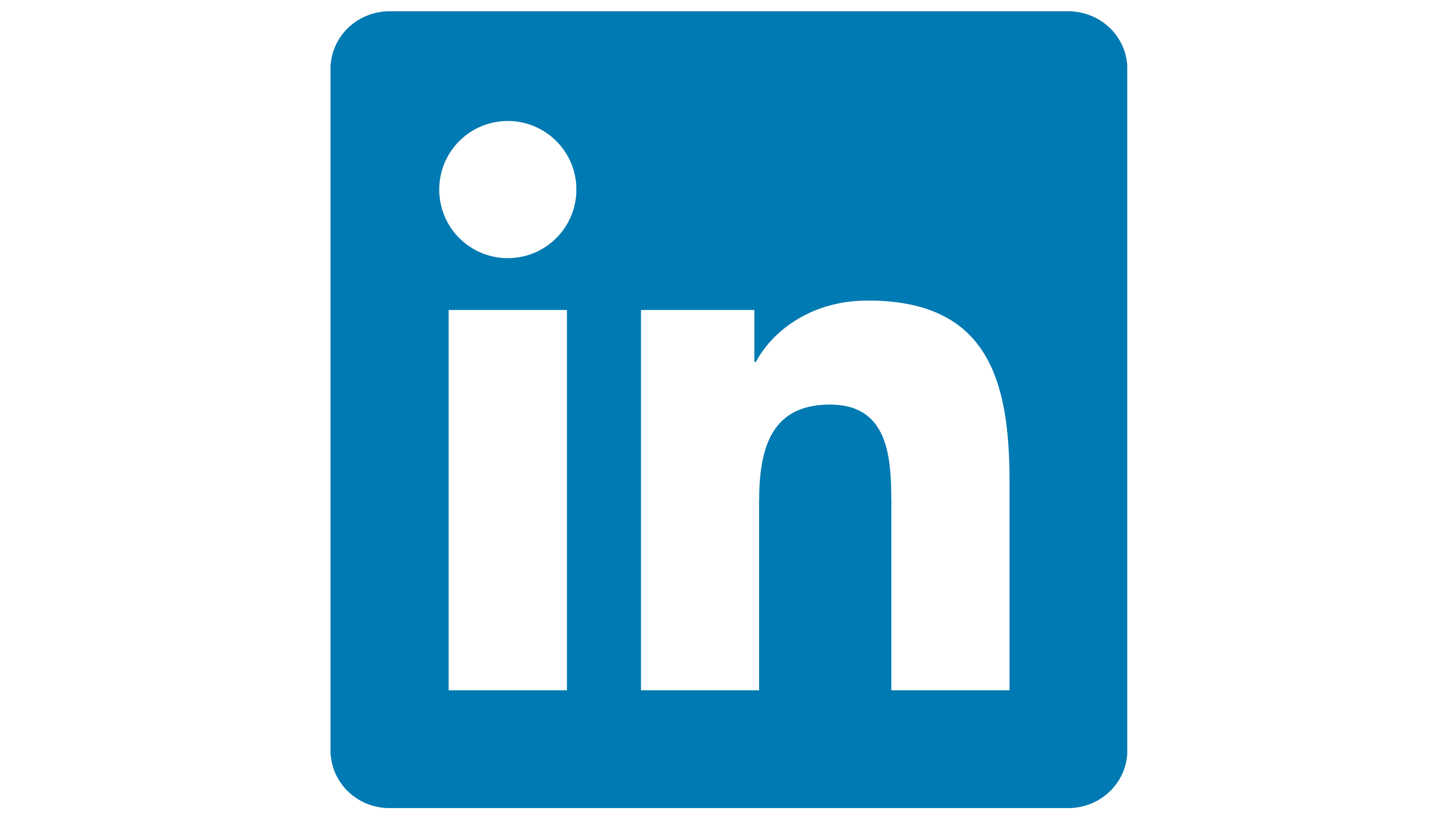 follow us on Instagram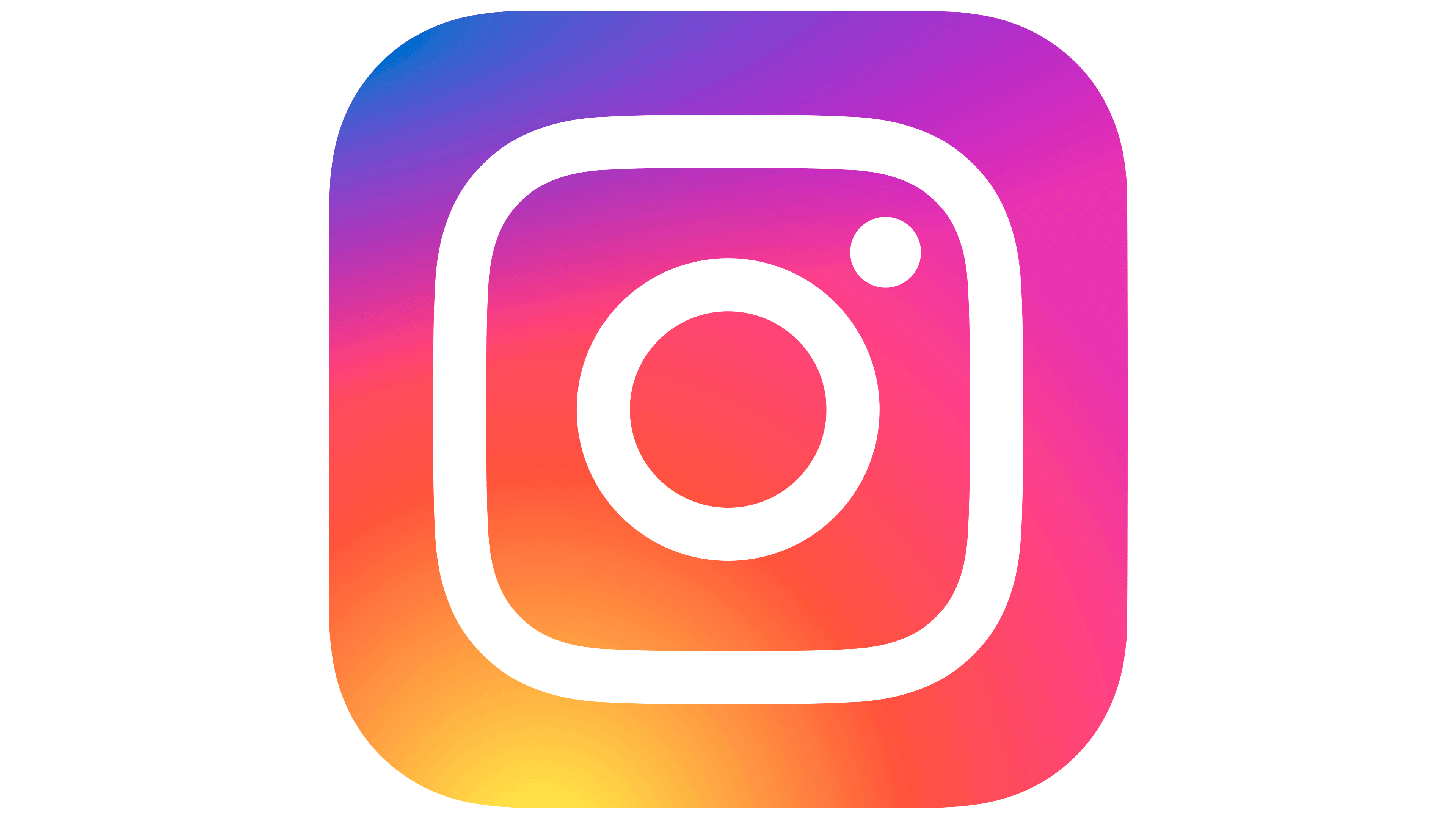 Free2Move & Free2Move e-SolutionsFree2Move is a global mobility brand offering a complete and unique ecosystem for its private and professional customers around the world. Relying on data and technology, Free2Move puts the customer experience at the heart of the business to reinvent mobility and facilitate the transition to e-mobility. Free2Move eSolutions is a joint venture between Stellantis and NHOA (formerly Engie EPS), aiming to become a leader in the design, development, manufacturing and distribution of electric mobility products. In a spirit of innovation and as a pioneer, the company will guide the transition to new forms of electric mobility, to contribute to the depletion in CO2 emissions.Visit our websites: www.free2move.com, www.esolutions.free2move.com/follow us on LinkedInCONTACTS                          NHAO Press Office: Simona Raffaelli, Image Building, +39 02 89011300, nhoa@imagebuilding.it  NHOA Corporate & Institutional Communications: Cristina Cremonesi, +39 345 5708686, ir@nhoa.energyFree2Move eSolutions CommunicationsNatalia Helueni, +39 333 2148455, natalia.helueni@external.f2m-esolutions.comMarco Belletti, +39 334 6004837, marco.belletti@f2m-esolutions.com